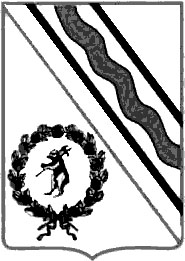 Администрация Тутаевского муниципального районаПОСТАНОВЛЕНИЕОт 22.08.2022 № 623-пг. ТутаевОб утверждении проекта межевания территории улично-дорожной сетив д. Дорожаево Константиновского сельского поселения Тутаевского района Ярославской областиВ соответствии со статьями42, 43, 45и 46 Градостроительного кодекса Российской Федерации, протоколом общественных обсуждений от 01 августа 2022г. № 92, заключением от 02 августа 2022г. о результатах общественных обсуждений по проекту постановления от 24.06.2022 № 484-п «Об утверждении проекта межевания территории улично-дорожной сети в           д. Дорожаево Константиновского сельского поселения Тутаевского района Ярославской области» Администрация Тутаевского муниципального районаПОСТАНОВЛЯЕТ:Утвердить прилагаемый проект межевания территории улично-дорожной сети в д. Дорожаево Константиновского сельского поселения Тутаевского района Ярославской области.Контроль за исполнением данного постановления возложить на начальника управления архитектуры и градостроительства – главного архитектора Тутаевского муниципального района Е.Н. Касьянову.Настоящее постановление вступает в силу после его официального опубликования.Глава Тутаевскогомуниципального района                                                                  Д.Р. ЮнусовУтвержденопостановлением АдминистрацииТутаевского муниципального районаОт 22.08.2022 г. №623-п Проект межевания территории улично-дорожной сети в д. Дорожаево Константиновского сельского поселенияТутаевского района Ярославской области2022 годСодержаниеОсновная часть Общая частьПроект межевания территории улично-дорожной сети в д. Дорожаево Константиновского сельского поселения Тутаевского района Ярославской области, разработан в виде отдельного документа в соответствии с постановлением Администрации Тутаевского муниципального района № 381-п от 13.05.2022 года, п.5 ч.3 ст.11.3 Земельного кодекса РФ, Решением от 28.03.2019 № 47-г «Об утверждении Порядка подготовки и утверждения документации по планировке территории Тутаевского муниципального района».При разработке использовалась следующая нормативно-правовая база:1. "Градостроительный кодекс Российской Федерации" от 29.12.2004г. №190-ФЗ (с изменениями и дополнениями на 01.05.2022);2. "Земельный кодекс Российской Федерации" от 25.10.2001г. №136-ФЗ (с изменениями и дополнениями на 01.05.2022);3. Федеральный закон от 24.07.2007г. №221-ФЗ "О государственном кадастре недвижимости" (с изменениями и дополнениями на 01.05.2022);4. Федеральный закон от 08.11.2007 №257-ФЗ «Об автомобильных дорогах и о дорожной деятельности в Российской Федерации и о внесении изменений в отдельные законодательные акты Российской Федерации (с изменениями на 02.07. 2021);5. Постановление Правительства РФ от 12.05.2017 №564 «Об утверждении Положения о составе и содержании проектов планировки территории, предусматривающих размещение одного или нескольких линейных объектов»;6. Постановление Правительства Российской Федерации от 2 сентября 2009 года №717 «О нормах отвода земель для размещения автомобильных дорог и (или) объектов дорожного сервиса»;7. Приказ Минстроя России от 25.04.2017 №740/пр «Об установлении случаев подготовки и требований к подготовке входящих в состав материалов по обоснованию проекта планировки территории схемы вертикальной планировки, инженерной подготовки и инженерной защиты территории;8. Свод правил СП 42.13330.2016 "СНиП 2.07.01-89*. Градостроительство. Планировка и застройка городских и сельских поселений" (актуализированная редакция);9. Генеральный план Константиновского сельского поселения Тутаевского района Ярославской области, утвержденный Решением Муниципального Совета Тутаевского муниципального района от 24.06.2021 №120-г (далее - ГП КСП);10. Правила землепользования и застройки Константиновского сельского поселения Тутаевского муниципального района Ярославской области, утвержден Решением Муниципального Совета Тутаевского муниципального района Ярославской области от 24.06.2021 №121-г (далее - ПЗиЗ КСП);11. Требования государственных стандартов, соответствующих норм, правил и иных документов.Цель разработки проекта межеванияГлавная цель настоящего проекта – подготовка материалов по проекту межевания:1. Выделение элементов планировочной структуры (территория занятая линейным объектом и(или) предназначена для размещения линейного объекта; иных элементов);2. Установление границ территории общего пользования, определение местоположения границ образуемых земельных участков (многоконтурных) и их формирование в кадастровом квартале 76:15:021605 с условным номером 76:15:021605:ЗУ1 как объекта государственного кадастрового учета;3. Обеспечение доступа к сформированным земельным участкам с помощью формирования участка для общего пользования с условным номером 76:15:021605:ЗУ1.Для обеспечения поставленных целей необходима ориентация на решение следующих задач:1. Выявление территории, занятой линейным объектом;2. Анализ фактического землепользования;3. Определение в соответствии с нормативными требованиями площади земельного участка исходя из фактически сложившейся планировочной структуры района проектирования; 4. Формирование границ земельного участка с учетом обеспечения требований сложившейся системы землепользования на территории муниципального образования.1.1.2 Результаты работы1.  Определены территории, занятые линейным объектом;2.  Определены объекты, функционально связанные с проектируемым линейным объектом;3. Выявлены границы сформированных земельных участков, границы зон с особыми условиями использования территории и границы зон размещения проектируемого линейного объекта;4. Установлен вид разрешенного использования земельного участка в соответствии с Правилами землепользования и застройки Константиновского сельского поселения. Наименование, основные характеристики иназначение планируемого для размещения линейного объектаСогласно ГП КСП формируемый земельный участок под улично-дорожную сеть с условным номером 76:15:021605:ЗУ1, расположен в жилой функциональной зоне.Согласно ПЗиЗ КСП формируемый земельный участок под улично-дорожную сеть с условным номером 76:15:021605:ЗУ1, расположен в жилой функциональной зоне: зона застройки индивидуальными жилыми домами.Согласно п.5 ч.3 ст.11.3 Земельного кодекса исключительно в соответствии с утвержденным проектом межевания территории осуществляется образование земельных участков: для строительства, реконструкции линейных объектов федерального, регионального или местного значения.Межевание территории осуществляется применительно к территории, расположение которой предусмотрено проектом в границах кадастрового квартала 76:15:021605.Формирование территории под улично-дорожную сеть в д. Дорожаево Константиновского сельского поселения Тутаевского района Ярославской области необходимо для обеспечения доступа к сформированным земельным участкам.Автомобильная дорога, расположенная на формируемом земельном участке с условным кадастровым номером 76:15:021605:ЗУ1относится к категории: обычные дороги (согласно СП 34.13330.2012 Автомобильные дороги).Нормы отвода земель для определения границ полосы отвода автомобильных дорог рассчитаны на основании Постановления Правительства РФ №717 от 02 сентября 2009г. «О нормах отвода земель для размещения автомобильных дорог и (или) объектов дорожного сервиса» (приложение 18), СП 41.13330.2016 «Градостроительство. Планировка и застройка городских и сельских поселений» (табл. 11.3, 11.4). Исходные данные для подготовки проекта межевания Сведения об образуемых земельных участках и их частяхВозможные способы образования земельногоучастка76:15:021605:ЗУ1: путем образования из земель государственной и муниципальной собственности.Перечень и сведения о площади образуемых земельных участков, которые будут отнесены к территориям общего пользования или имуществу общего пользования, в том числе в отношении которых предполагаются резервирование и (или) изъятие для государственных или муниципальных нужд: резервирование и (или) изъятие земельных участков для государственных или муниципальных нужд не требуется.Целевое назначение лесов, вид (виды) разрешенного использования лесного участка, количественные и качественные характеристики лесного участка, сведения о нахождении лесного участка в границах особо защитных участков лесов (в случае, если подготовка проекта межевания территории осуществляется в целях определения местоположения границ образуемых и (или) изменяемых лесных участков): в цели подготовки проекта межевания территории не входит определение местоположения границ, образуемых и изменяемых лесных участков. Координаты поворотных точек границобразуемого земельного участкаЗаключение о соответствии разработанной документации требованиям законодательства о градостроительной деятельности	Документация по межеванию территории выполнена на основании правил землепользования и застройки в соответствии с требованиями технических регламентов, нормативов градостроительного проектирования, градостроительных регламентов с учетом границ зон с особыми условиями использования территорий.	На территории образуемого земельного участка не расположены: особо охраняемые природные территории, границы территорий объектов культурного наследия, границы лесничеств, лесопарков, участковых лесничеств, лесных кварталов, лесотаксационных выделов и частей лесотаксационных выделов.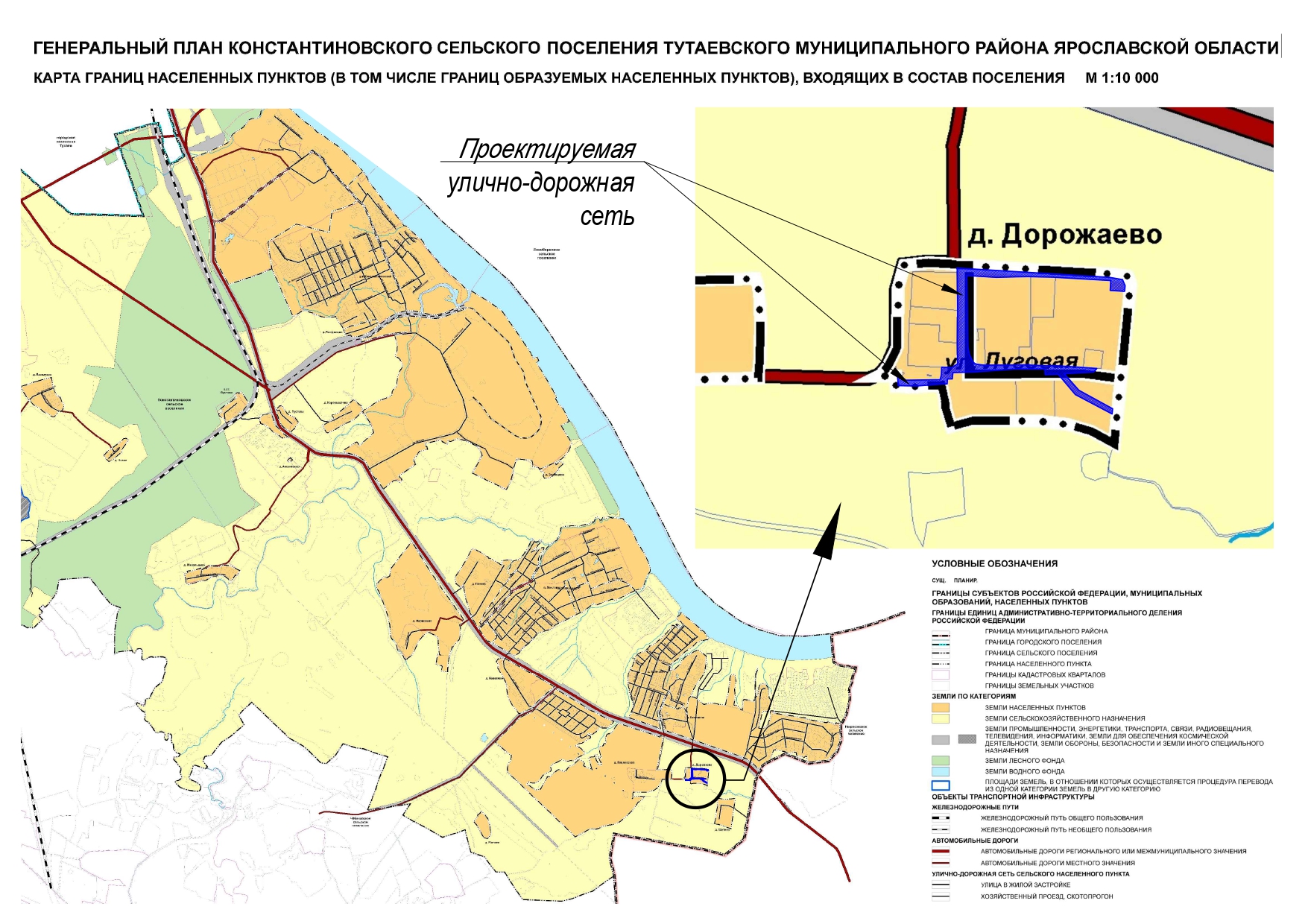 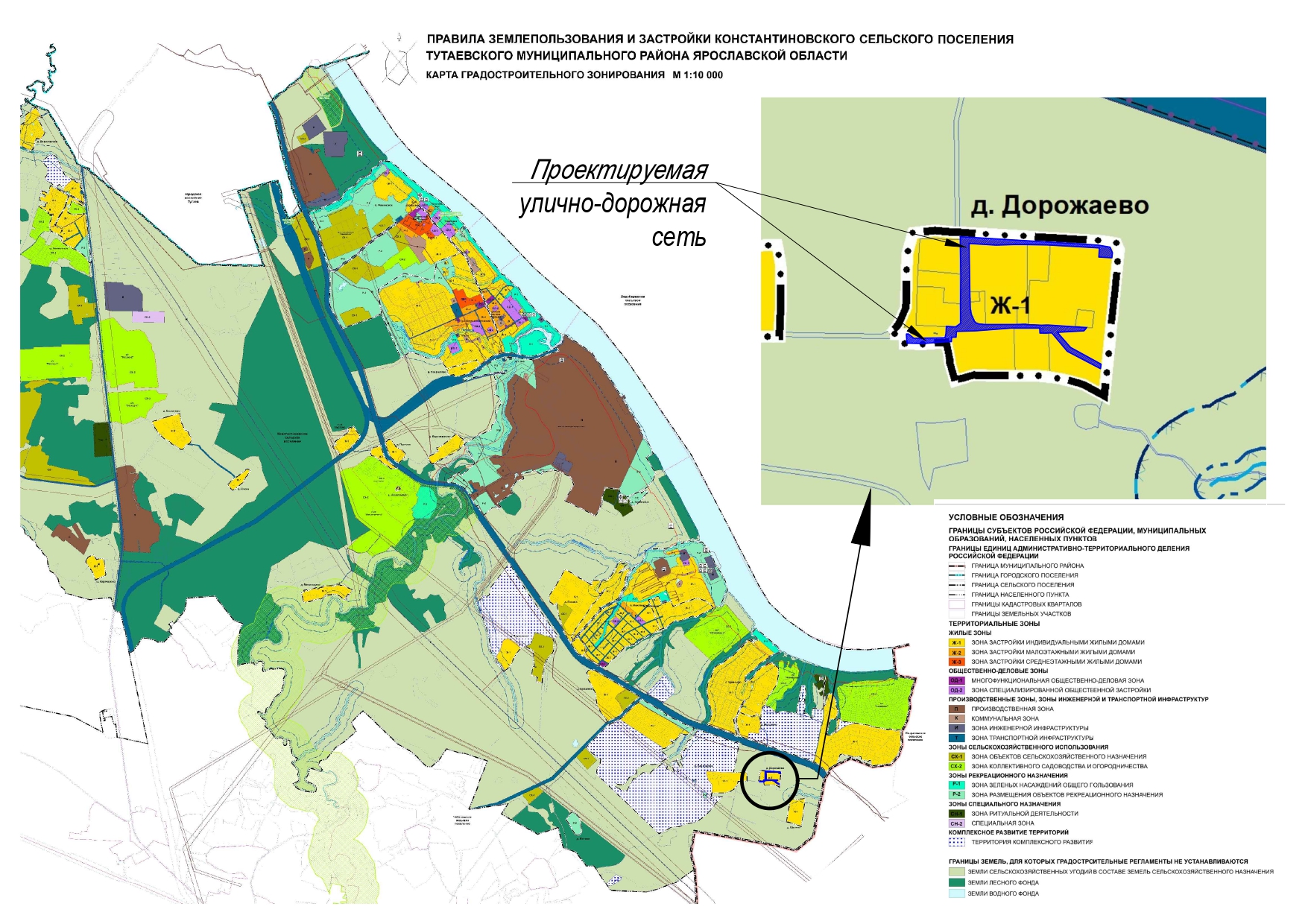 2. Основная часть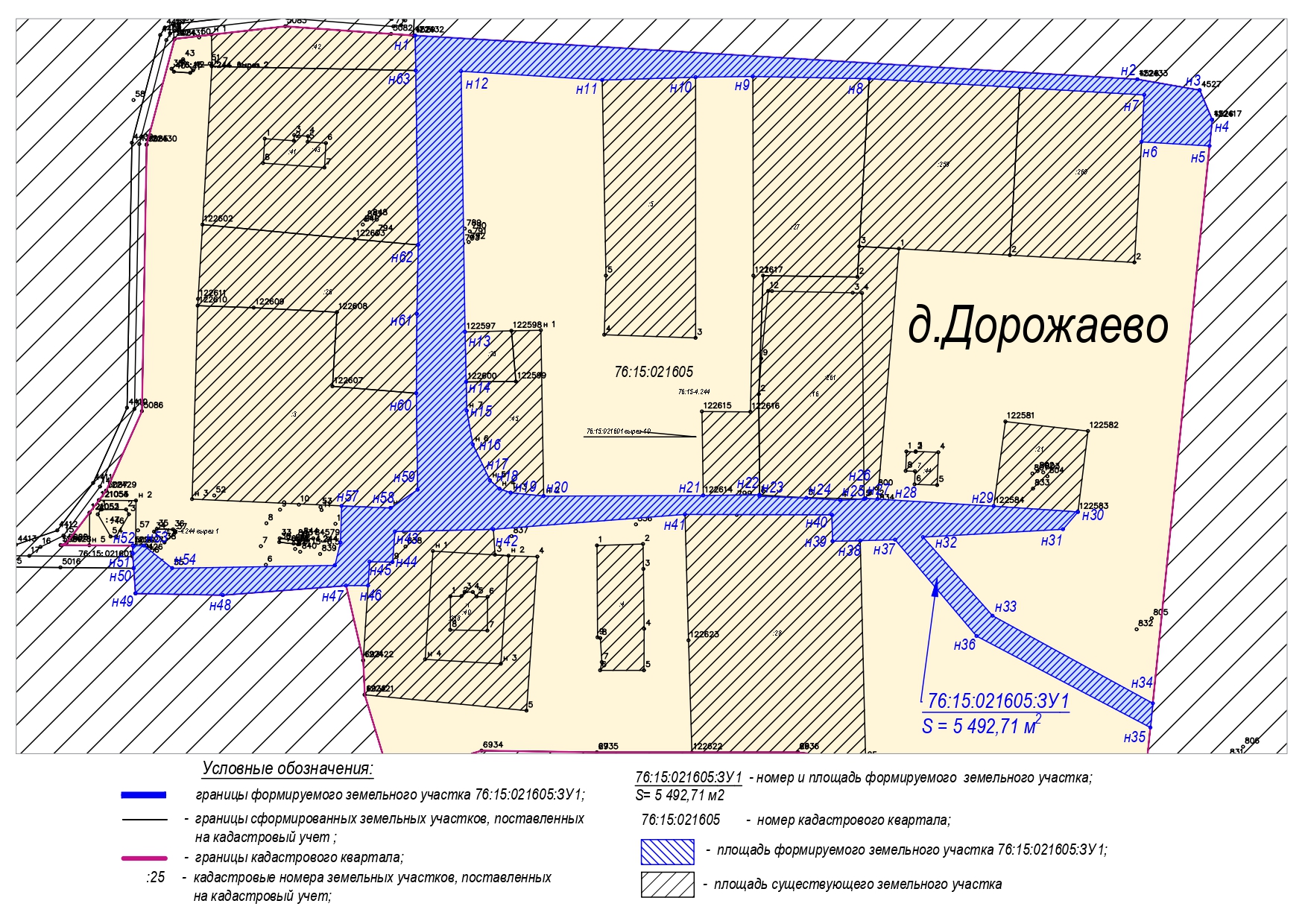 3. Материалы по обоснованию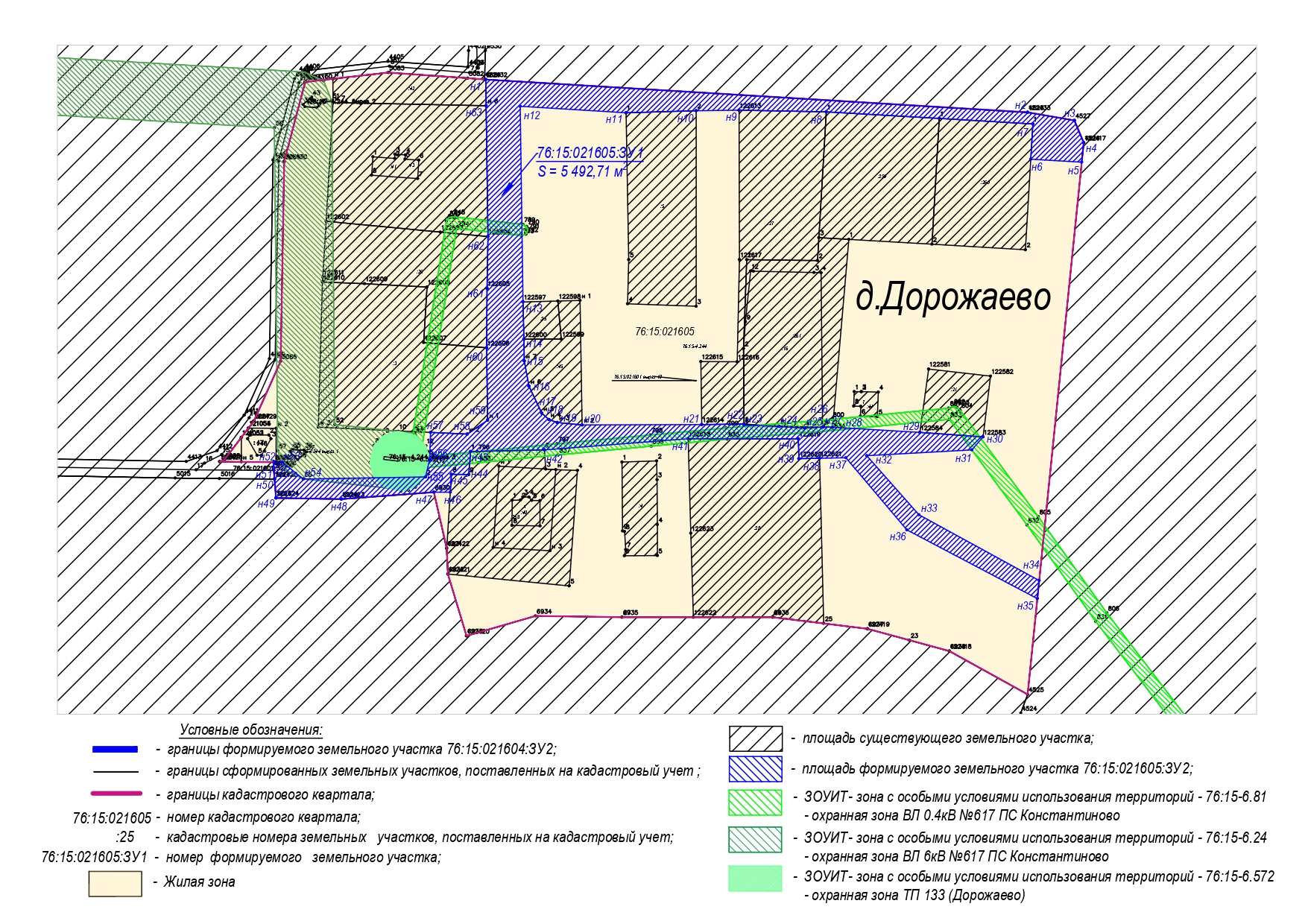 Местоположение существующих объектов капитального строительства: на формируемом земельном участке объектов капитального строительства – не расположено.Границы особо охраняемых природных территорий: на территории формируемого земельного участка особо охраняемых природных территорий не расположено. Разработка схемы границ особо охраняемых природных территорий не требуется.Границы территорий объектов культурного наследия: на территории формируемого земельного участка объектов культурного наследия не выявлено.Границы лесничеств, участковых лесничеств, лесных кварталов, лесотаксационных выделов или частей лесотаксационных выделов: границы лесничеств, участковых лесничеств, лесных кварталов, лесотаксационных выделов или частей лесотаксационных выделов на территории формируемых земельных участков не расположены.№ п/пРазделы проекта межеванияНомера листов1231Основная часть31.1Общая часть41.1.1Цель разработки проекта межевания41.1.2Результаты работы51.2Наименование, основные характеристики и назначение планируемого для размещения линейного объекта51.3Исходные данные для подготовки проекта межевания61.4Сведения об образуемых земельных участках и их частях61.5Координаты поворотных точек границ образуемого земельного участка71.6Заключение о соответствии разработанной документации требованиям законодательства о градостроительной деятельности81.7Схема межевания территории улично-дорожной сети в д. Дорожаево Константиновского сельского поселения Тутаевского района Ярославской области согласно Генеральному плану Константиновского сельского поселения91.8Схема межевания территории улично-дорожной сети в д. Дорожаево Константиновского сельского поселения Тутаевского района Ярославской области согласно Правилам землепользования и застройки Константиновского сельского поселения102Основная часть112.1Схема межевания территории улично-дорожной сети в д. Дорожаево Константиновского сельского поселения Тутаевского района Ярославской области123Материалы по обоснованию133.1Схема межевания территории улично-дорожной сети в д. Дорожаево Константиновского сельского поселения Тутаевского района Ярославской области14№ п/пНаименование документаРеквизиты документа1231Правила землепользования и застройки Константиновского сельского поселения Тутаевского муниципального района Ярославской областиутвержден Решением Муниципального Совета Тутаевского муниципального района Ярославской области от 24.06.2021 №121-г2Генеральный план Константиновского сельского поселения Тутаевского района Ярославской областиутвержденный Решением Муниципального Совета Тутаевского муниципального района от 24.06.2021 №120-г3Сведения государственного кадастра недвижимости (ГКН) о земельных участках, границы которых установлены в соответствии с требованиями земельного законодательства.4Постановление Администрации ТМР№ 381-п от 13.05.2022 г.Список образуемых земельных участков:Список образуемых земельных участков:Список образуемых земельных участков:Список образуемых земельных участков:Список образуемых земельных участков:Список образуемых земельных участков:Список образуемых земельных участков:Список образуемых земельных участков:№ п/пНомер земельного участкаНомер сущ. кадастрового кварталаПлощадь участка в соответствии с проектом межевания, м2.Сведения о правахКатегория земельВид разрешенного использования в соответствии с проектом межеванияМесто-положение земельного участка12345678176:15:021605:ЗУ176:15:0216055 492,71Сведения отсутствуютЗемли населенных пунктовЗемельные участки (территории) общего пользования д. Дорожаево№ точкиКоординатыКоординаты№ точкиХYУчасток с к.н. 76:15:021605:ЗУ1Участок с к.н. 76:15:021605:ЗУ1Участок с к.н. 76:15:021605:ЗУ11391958.791315751.452391947.081315944.583391944.171315961.254391936.261315964.585391929.291315963.876391930.361315945.697391942.951315946.438391947.281315872.839391947.841315841.7010391947.661315826.4211391946.941315801.4512391949.271315763.7113391879.511315764.7414391866.161315765.0615391858.421315765.2116391849.421315766.8417391839.791315771.4218391837.561315773.9719391836.511315776.9520391835.601315785.7921391835.761315828.4422391835.961315843.5023391835.541315843.5124391835.091315856.0825391834.531315865.1026391834.801315871.4927391834.961315871.8828391834.831315875.0929391832.941315906.1530391831.371315928.6831391826.731315924.6932391824.651315887.2533391803.631315905.8534391780.181315948.7135391773.701315948.0536391798.201315901.5437391823.951315879.7838391823.721315870.4539391823.571315863.0640391830.651315862.8641391830.731315823.5742391826.731315772.3343391826.121315746.0144391817.981315745.3745391818.051315739.2246391811.671315738.8147391811.671315732.9248391809.161315699.9949391809.581315676.6650391816.331315676.1551391820.421315675.8452391822.341315675.9753391822.341315678.8854391816.331315686.4355391817.071315729.9456391823.191315731.4457391832.991315731.7658391832.401315744.8559391837.291315752.0960391863.111315751.7461391884.341315751.8762391902.791315752.2263391949.441315751.59